Фотоконкурс «Особо охраняемые природные территории — гордость России»30.03.2017 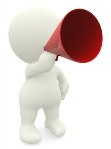 С первого апреля стартует областной конкурс творческих работ «Особо охраняемые природные территории — гордость России». Предметом Конкурса являются фотографии, сделанные на особо охраняемых природных территориях Ивановской области.Положение об областном конкурсе творческих работ «Особо охраняемые природные территории — гордость России» (скачать)Продлится Конкурс в течение всего года. Итоги будут подводиться ежемесячно, а награждение победителей будет проходить на значимых мероприятиях Департамента.Для участия в конкурсе необходимо направить заявку и разместить фото в официальной группе проведения Конкурса в социальной сети «Вконтакте» (vk.com/club142736068).Предлагаем всем желающим, независимо от возраста принять участие в Конкурсе и поддержать наше общее желание сберечь заповедные уголки Ивановской области.